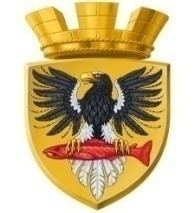 РОССИЙСКАЯ ФЕДЕРАЦИЯ КАМЧАТСКИЙ КРАЙП О С Т А Н О В Л Е Н И ЕАДМИНИСТРАЦИИ ЕЛИЗОВСКОГО ГОРОДСКОГО ПОСЕЛЕНИЯот 07.07.2022											№ 728-пг. ЕлизовоВо исполнение требований Уголовно-исполнительного Кодекса Российской Федерации, Кодекса Российской Федерации об административных правонарушениях, в соответствии с Федеральным законом от 06.10.2003 № 131-ФЗ «Об общих принципах организации местного самоуправления в Российской Федерации», Уставом Елизовского городского поселения Елизовского муниципального района в Камчатском крае, письмом Министерства труда и развития кадрового потенциала Камчатского края от 07.06.2022 №55.06-01-08/2502, в целях уточнения перечня организаций и учреждений,ПОСТАНОВЛЯЮ:1. Внести изменение в перечень предприятий, организаций и учреждений, на которых лица, привлеченные к уголовной и административной ответственности и которым назначено наказание в виде обязательных работ, отбывают обязательные работы, утвержденный постановлением администрации Елизовского городского поселения от 24.03.2022 № 336-п, изложив в редакции согласно приложению к настоящему постановлению.2. Муниципальному казенному учреждению «Служба по обеспечению деятельности администрации Елизовского городского поселения» опубликовать (обнародовать) настоящее постановление в средствах массовой информации и разместить в информационно-телекоммуникационной сети «Интернет» на официальном сайте администрации Елизовского городского поселения.3. Настоящее постановление вступает в силу со дня его подписания. 4. Контроль за исполнением настоящего постановления возложить на заместителя Главы администрации Елизовского городского поселения.СОГЛАСОВАНО:Исполнитель:Никифорова В.А., тел.7-26-83Управление финансов и экономического развития администрации Елизовского городского поселения________________________________________________________________________________________Разослать: МКУ «Служба по обеспечению деятельности администрации Елизовского городского поселения», Управление финансов и экономического развития, Управление жилищно-коммунального хозяйства, Елизовский межмуниципальный филиал «Уголовно-исполнительная инспекция» УФСИН России по Камчатскому краю, Управление Федеральной Службы Судебных приставов по Камчатскому краю, предприятия, организации, учреждения, указанные в приложении 3 к Постановлению (18 экз.). Приложениек постановлению администрацииЕлизовского городского поселенияот 07.07.2022 № 728-п«Приложение к постановлению администрацииЕлизовского городского поселенияот 24.03.2022 № 336-пПЕРЕЧЕНЬпредприятий, организаций и учреждений, на которых лица, привлеченные к уголовной и административной ответственности и которым назначено наказание в виде обязательных работ, отбывают обязательные работы».О внесении изменения в постановление администрации Елизовского городского поселения от 24.03.2022 № 336-п «Об определении перечней видов обязательных работ, объектов отбывания обязательных работ, предприятий, организаций и учреждений, на которых лица, привлеченные к уголовной и административной ответственности и которым назначено наказание в виде обязательных работ, отбывают обязательные работы»Глава администрацииЕлизовского городского поселенияВ.А. МаслоЗаместитель главы администрации Елизовского городского поселения А.В. ПрочкоРуководитель Управления финансов и экономического развития администрации Елизовского городского поселенияЕ.В. СеменоваВрио руководителя Управления делами администрации Елизовского городского поселения       Н.А. КутеповаНачальник Елизовского межмуниципального филиала ФКУ УИИ УФСИН России по Камчатскому краю майор внутренней службыВ.В. ИслангуловаРуководитель Управления Федеральной Службы Судебных приставов по Камчатскому краю и Чукотскому автономному округуподполковник внутренней службыД.С. Старов№ п/пНаименование предприятия, организации, учрежденияАдрес, телефон1.ООО «Гермес»г. Елизово, ул. Пограничная, 1тел. 892469645452.МБУ «Благоустройство г. Елизово»г. Елизово, ул. Ленина  д. 26тел. 7-29-373.ООО Управляющая компания «Наш дом - Камчатка»г. Елизово, ул. Геофизическая, 9А, оф. 108тел. 89098399848, 896228215154.ООО «Город»г. Елизово, ул. Вилюйская, д. 29тел.6-19-20, 6-18-475.ООО «Жилремстрой»г. Елизово, ул. Лесная, д. 14тел.6-62-53, 6-61-046.ООО «Омега»г. Елизово, ул. В.Кручины д. 26ател. 6-13-917.ООО «Прайд-ЛТД»г. Елизово, пер. Тимирязевский, д. 9тел.6-54-728.ООО «Завойко»г. Елизово, ул. Завойко, д. 63 кв. 67тел. 8-924-894-03-349.ООО «УК Новый город»г. Елизово, ул. 40 лет Октября, д. 10  офис 7тел. 8-914-625-53-5810.ИП Лысенко К.С.г. Елизово, ул. Школьная д.6, офис ТСЖ, тел. 8-963-832-00-0511.ОАО ЕМКХг. Елизово, ул. Завойко д. 21ател. 6-22-02, 6-45-2312.МАУ «Елизовский городской спортивный физкультурно-оздоровительный центрг. Елизово, ул. Спортивная  д. 11тел. 6-11-4213.ООО «Альянс»г. Елизово, ул. 40 лет Октября, д. 10, офис 3тел.8-924-894-00-5614.ООО «Управляющая компания «Комфортжилсервис»г. Елизово, ул. Вилюйская д.34тел. 8-963-833-33-7415.ООО «Уютное жилье»г. Елизово, ул. Геофизическая, 9Ател. 89245860284, 8924586024516.ООО «Альянс Бизнес»г. Елизово, ул. Звездная, д.117.ООО «УК Русский дом»г. Елизово, ул. В.Кручины, д. 34 тел. 8-909-833-92-5518.ООО «Аргиллон»г. Елизово, ул. В.Кручины, д.19Ател. 8-914-996-93-39